УВАЖАЕМЫЕ ЗАЯВИТЕЛИ!Для Вашего удобства Управление Росреестра по Иркутской области запустило сервисROSREESTR38.RUДанный сервис содержит:Пошаговую инструкцию по подаче документов на государственную регистрацию прав в электронном виде;Информацию по получению электронной подписи в Удостоверяющем центре Федеральной кадастровой палаты;Видеоролик о возможностях и преимуществах электронной регистрации;Контакты специалистов, готовых помочь Вам при возникновении вопросов.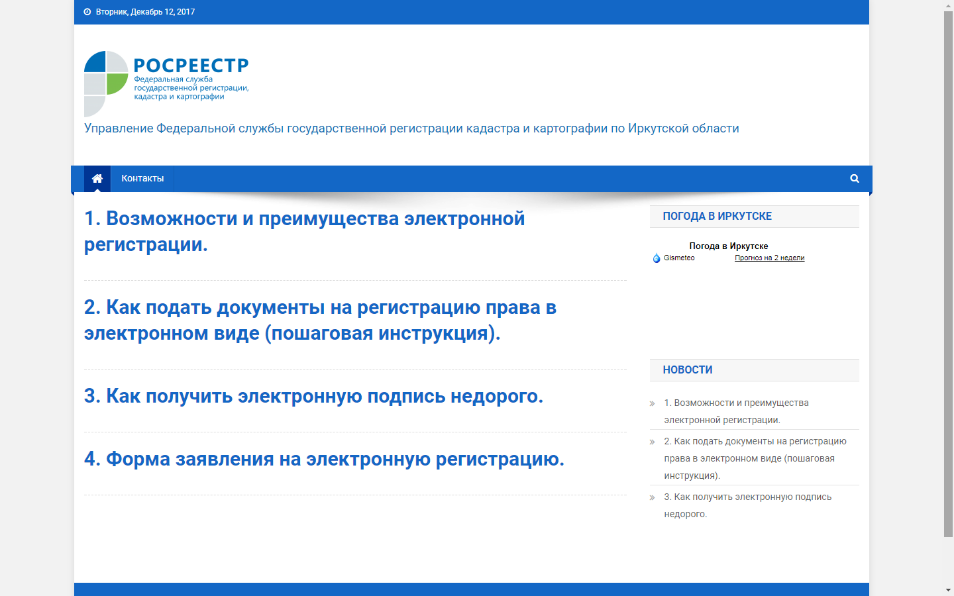 Приглашаем Вас воспользоваться новым сервисомУправления Росреестра по Иркутской областиЭлектронная регистрация – это просто!